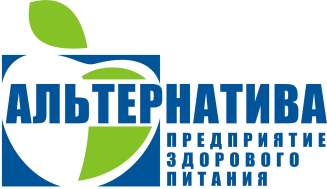 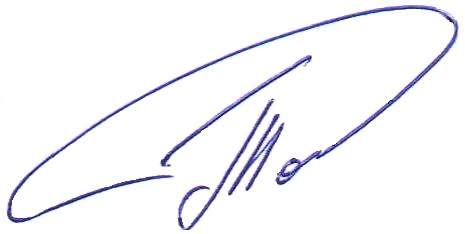 Группировочная ведомость к отчетуЗав. Производством        ___________/________________________________Группировочная ведомость к отчетуЗаведующая производством ___________________________________________________________Руководитель образовательного учреждения__________________________________________________Группировочная ведомость к отчетуЗаведующая производством ___________________________________________________________Руководитель образовательного учреждения__________________________________________________Группировочная ведомость к отчетуЗаведующая производством ___________________________________________________________Руководитель образовательного учреждения__________________________________________________Группировочная ведомость к отчетуЗаведующая производством ___________________________________________________________Руководитель образовательного учреждения_________________________________________________Группировочная ведомость к отчетуЗаведующая производством ___________________________________________________________Руководитель образовательного учреждения__________________________________________________№ рецептурыНаименованиеВыход 7-11 летВыход11-18 лет Пищевые вещества7-11л/11-18лПищевые вещества7-11л/11-18лПищевые вещества7-11л/11-18лЭнергети ческая ценностьЗАВТРАК ЗАВТРАК ЗАВТРАК БелкиЖирыУглеводыЭнергети ческая ценность28,01Фрукт свежий порционно 1001000,40,410,042,771,13/71,19Каша молочная овсяная (геркулесовая) с маслом сливочным 2002507,23/9,039,81/12,2628,8/36,0225,2/281,3693,08Какао с молоком2002004,685,1522,58151,55,00Батон пшеничный30502,00/3,300,40/0,6615,22/17,1650,2/83,6Итого стоимость комплексного завтракаИтого стоимость комплексного завтракаОБЕДОБЕДОБЕД10,11/10,40Салат из свежих овощей «Ассорти»601000,6/1,03,1/5,162,2/3,6038,6/64,33102,16/102,19Суп картофельный с гренками ржаными на бульоне200/10250/104,8/6,03,1/3,8419,85/24,81129,2/161,5267,66/26765Крокеты, запеченные под соусом сметано-томатным 9010013,87/15,4110,23/11,364,94/5,48194,11/215,67332,02/332,02Макаронные изделия отварные с маслом сливочным1501805,7/6,843,43/4,1136,45/ 43,74190,31/ 228,38519,01Компот из фруктовой ягодной смеси2002000,060,0220,7378,25,00Хлеб ржано-пшеничный50501,320,2417,1090,5Итого стоимость комплексного обедаИтого стоимость комплексного обедаЗавтракЗавтракЗавтракОбедОбедОбедОбедПолдникПолдникУжинУжин 7-11 лет (родительская плата)7-11 лет(социальное питание)11-18 лет(родительская плата)7-11 лет(социальное питание)11-18 лет(родительская плата)11-18 лет(социальное питание)Полдник7-11 летПолдник7-11 летПолдник11-18 летУжин7-11 летУжин11-18лет№ рецептуры№ рецептурыНаименование Выход 7-11 летВыход11-18 лет Пищевые вещества7-11л/11-18лПищевые вещества7-11л/11-18лПищевые вещества7-11л/11-18лПищевые вещества7-11л/11-18лПищевые вещества7-11л/11-18лЭнергети ческая ценностьЗАВТРАК ЗАВТРАК ЗАВТРАК БелкиЖирыЖирыУглеводыУглеводыЭнергети ческая ценность11,0211,02Овощи натуральные / Огурец20200,01000,380,382,20267,67267,67Котлета «Солнечногорская» запеченная под соусом овощным 9010016,89/18,768,73/9,708,73/9,707,87/8,747,87/8,74210,84/234,26171,05/171,07171,05/171,07Гречка отварная с маслом сливочным 1501807,58/9,097,25/8,707,25/8,7037,28/44,7337,28/44,73223,44/268,12303,03303,03Кофейный напиток с сахаром20020000019,9619,9674,90,08/5,010,08/5,01Хлеб пшеничный40503,04/3,800,32/0,400,32/0,4019,68/24,2519,68/24,2588,8/117,5Итого стоимость комплексного завтракаИтого стоимость комплексного завтракаИтого стоимость комплексного завтракаОБЕДОБЕДОБЕД53,25/53,3553,25/53,35Салат из капусты белокочанной с огурцом «Зайчик» заправленный растительным маслом601000,77/1,283,04/5,063,04/5,062,26/3,762,26/3,7630,97/51,61151,57/ 151,54151,57/ 151,54Суп картофельный с вермишелью на бульоне из птицы2002505,1/6,304,16/5,204,16/5,2019,1/23,8719,1/23,87136,30/170,37239,448/239,47239,448/239,47Биточки «Детские» тушеные в соусе овощном 9010011,12/12,357,11/7,907,11/7,9015,22/16,9115,22/16,91129,30/143,66520,08/ 520,09520,08/ 520,09Картофельное пюре с маслом сливочным1501803,25/3,909,25/11,109,25/11,1022,02/26,4222,02/26,42138,76/164,11349,10349,10Компот из смеси сухофруктов С - витаминизированный2002000,220024,4224,4292,465,085,08Хлеб ржано-пшеничный50501,320,240,2417,1017,1017,10Итого стоимость комплексного обедаИтого стоимость комплексного обедаИтого стоимость комплексного обедаЗавтракЗавтракЗавтракОбедОбедОбедОбедПолдникПолдникУжинУжин 7-11 лет (родительская плата)7-11 лет(социальное питание)11-18 лет(родительская плата)7-11 лет(социальное питание)11-18 лет(родительская плата)11-18 лет(социальное питание)Полдник7-11 летПолдник7-11 летПолдник11-18 летУжин7-11 летУжин11-18лет№ рецептурыНаименование Выход 7-11 летВыход11-18 лет Пищевые вещества7-11л/11-18лПищевые вещества7-11л/11-18лПищевые вещества7-11л/11-18лЭнергети ческая ценностьЭнергети ческая ценностьЗАВТРАКЗАВТРАКЗАВТРАКБелкиЖирыУглеводыЭнергети ческая ценностьЭнергети ческая ценность28,01Фрукт свежий порционно /  1001000,40,410,0042,742,7223,15/223,52Пудинг творожно-пшенный с соусом молочным (сладким)150/20170,3014,9/17,5014,38/16,9131,5/37,05307,3/361,52307,3/361,52375,01Чай черный с лимоном 2002000,240,0615,2258,658,65,00Батон пшеничный30502,00/3,300,40/0,6615,22/17,1650,2/83,650,2/83,6Итого стоимость комплексного завтракаИтого стоимость комплексного завтракаОБЕДОБЕДОБЕД38,26/38,13Салат из свежих помидор и огурцов с луком заправленный растительным маслом 601000,34/0,602,05/3,141,74/2,9028,09/48,1628,09/48,1683,03/1184,02Борщ со свежей капустой и картофелем на бульоне2002501,37/2,342,12/2,658,76/10,9559,96/74,5659,96/74,56291,33/291,17Плов с птицей 23025016,15/25,7917,02/33,4848,46/56,70407,63/617,05407,63/617,05407,00Сок фруктовый2002000,20,322,286,486,45,00Хлеб ржано-пшеничный50501,320,2417,1090,590,5Итого стоимость комплексного обедаИтого стоимость комплексного обедаЗавтракЗавтракЗавтракОбедОбедОбедОбедПолдникПолдникУжинУжин 7-11 лет (родительская плата)7-11 лет(социальное питание)11-18 лет(родительская плата)7-11 лет(социальное питание)11-18 лет(родительская плата)11-18 лет(социальное питание)Полдник7-11 летПолдник7-11 летПолдник11-18 летУжин7-11 летУжин11-18лет№ рецептуры№ рецептуры		Наименование Выход 7-11 летВыход11-18 лет Пищевые вещества7-11л/11-18лПищевые вещества7-11л/11-18лПищевые вещества7-11л/11-18лПищевые вещества7-11л/11-18лПищевые вещества7-11л/11-18лЭнергети ческая ценностьЭнергети ческая ценностьЗАВТРАК ЗАВТРАК ЗАВТРАК БелкиЖирыЖирыУглеводыУглеводыЭнергети ческая ценностьЭнергети ческая ценность51,06/51,0751,06/51,07Салат из моркови с цитрусовыми601000,66/1,120,07/0,120,07/0,129,09/13,899,09/13,8938,55/64,24538,55/64,245478,28478,28Картофельная запеканка с рубленными мясными изделиями под соусом сметанным 20020012,5213,5713,5737,1237,12329,5329,5519,01519,01Компот из фруктовой ягодной смеси 2002000,060,020,0220,7320,7378,1678,160,080,08Хлеб пшеничный 40403,040,320,3219,6819,6888,888,8Итого стоимость комплексного завтракаИтого стоимость комплексного завтракаИтого стоимость комплексного завтракаОБЕДОБЕДОБЕД72,22/72,2672,22/72,26Салат из свеклы, заправленный растительным маслом 601000,95/1,583,10/5,173,10/5,175,17/8,165,17/8,1652,68/87,8052,68/87,80124,44124,44Щи «Весенние» из капусты и шпината с картофелем  на бульоне2002502,0/2,505,2/13,05,2/13,09,0/11,259,0/11,2588,1/110,1288,1/110,1233,10/33,0933,10/33,09Биточки  «Детские», тушеные под овощным соусом 9010013,79/15,3215,01/16,6715,01/16,6714,92/16,5714,92/16,57250,85/278,72250,85/278,72332,02/332,02332,02/332,02Макаронные изделия отварные с маслом сливочным15018017,26/20,712,85/3,432,85/3,4338,12/45,7438,12/45,74250,46/300,55250,46/300,55349,10349,10Компот из смеси сухофруктов С-витаминизированный2002000,220019,4419,4476,7576,7566,37,0366,37,03Кондитерское изделие/ Печенье 20201,72,262,2613,813,878,8978,895,005,00Хлеб ржано-пшеничный50501,320,240,2417,1017,1090,590,5Итого стоимость комплексного обедаИтого стоимость комплексного обедаИтого стоимость комплексного обедаЗавтракЗавтракЗавтракОбедОбедОбедОбедПолдникПолдникУжинУжин 7-11 лет (родительская плата)7-11 лет(социальное питание)11-18 лет(родительская плата)7-11 лет(социальное питание)11-18 лет(родительская плата)11-18 лет(социальное питание)Полдник7-11 летПолдник7-11 летПолдник11-18 летУжин7-11 летУжин11-18лет№ рецептурыНаименование Выход 7-11 летВыход11-18 лет Пищевые вещества7-11л/11-18лПищевые вещества7-11л/11-18лПищевые вещества7-11л/11-18лЭнергети ческая ценностьЗАВТРАКЗАВТРАКЗАВТРАКБелкиЖирыУглеводыЭнергети ческая ценность28,01Фрукт  свежий  порционно/ 1001000,40,410,042,7340,19/340,20Омлет натуральный с маслом сливочным15020011,4/15,58,3/11,062,89/3,85140,3/187,06430,06Чай черный витаминизированный2002000,20,0515,0157,50,08/5,01Хлеб пшеничный40503,04/3,800,32/0,4019,68/24,2588,8/117,5Итого стоимость комплексного завтракаИтого стоимость комплексного завтракаОБЕДОБЕДОБЕД4,19/4,20Салат «Солнышко»601000,59/0,980,12/0,204,85/8,0822,95/38,25392,32/392,33Пельмени с бульоном и зеленью 100/100130/12012,93/16,1611,41/14,2629,29/36,61264,0/330,0489,07Рагу из птицы по-домашнему с овощами25025015,7314,6628,92236,0409,02Напиток фруктовый (яблоко, ягоды)2002000,10,128,8210,65,00Хлеб ржано-пшеничный50501,320,2417,1090,5Итого стоимость комплексного обедаИтого стоимость комплексного обедаЗавтракЗавтракЗавтракОбедОбедОбедОбедПолдникПолдникУжинУжин 7-11 лет (родительская плата)7-11 лет(социальное питание)11-18 лет(родительская плата)7-11 лет(социальное питание)11-18 лет(родительская плата)11-18 лет(социальное питание)Полдник7-11 летПолдник7-11 летПолдник11-18 летУжин7-11 летУжин11-18лет